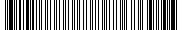 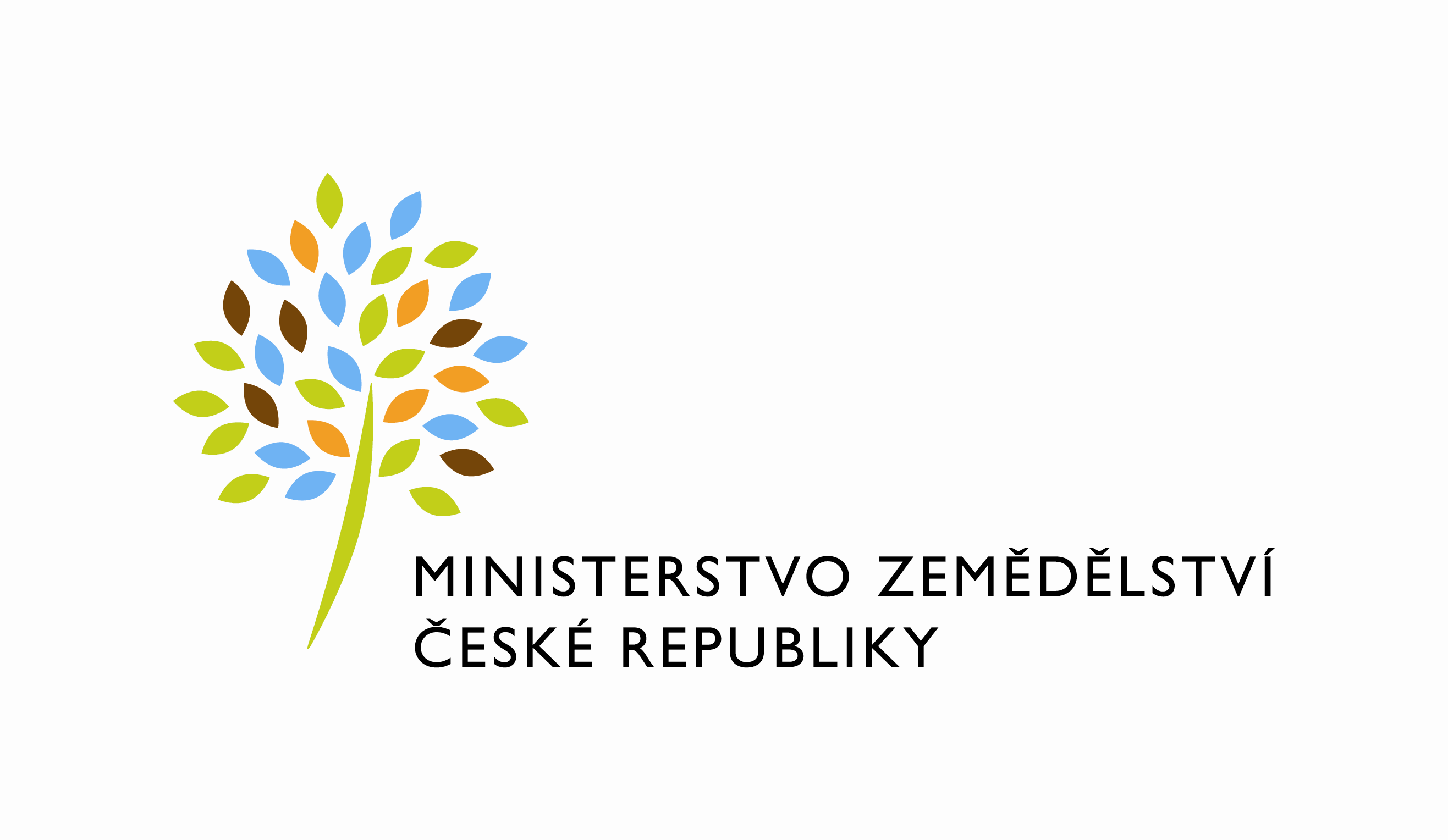 adresa: Těšnov 65/17, Nové Město, 110 00 Praha 1DATUM: 31. 5. 2021Prodloužení termínu dodání objednávky č. 4500135986 PZ PRAIS II 2021 No612 LPIS KM UKZUZVážený pane xxx oznamuji Vám tímto prodloužení termínu dodání objednávky č. 4500135986  k PZ PRAIS II 2021 No612 LPIS KM UKZUZNový termín: do 1. 7. 2021Zdůvodnění:Dne 31. 5. 2021 podal ÚKZÚZ požadavek na prodloužení lhůty pro akceptaci do 1. 7. 2021 z důvodu rozsahu testovaných parametrů a s tím související časové náročnosti testování a úprav.Na základě toho byl pro PZ PRAIS II 2021 No612 LPIS KM UKZUZ stanoven nový termín pro akceptaci, jak je výše uvedeno. Garant s prodloužením souhlasí. S pozdravemPřílohy:útvar: Odbor informačních a komunikačních technologiíČíslo útvaru: 11150VÁŠ DOPIS ZN.:	 ZE DNE:	 SPISOVÁ ZN.:	 74VD15544/2018-11153NAŠE ČJ.:	 MZE-33871/2021-11153VYŘIZUJE:	Bc. Petra HonsováTelefon:	221811019E-MAIL:	Petra.Honsova@mze.czID DS: 	yphaax8O2 IT Services s.r.o.Vážený panxxxZa Brumlovkou 266/2Michle140 00 Praha 4%%%el_podpis%%%Ing. Oleg Blaškoředitel odboruOtisk úředního razítka